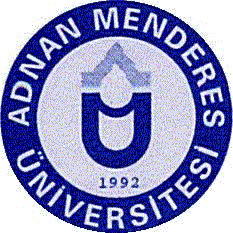 T.C.ADNAN MENDERES ÜNİVERSİTESİUYGULAMA VE ARAŞTIRMA HASTANESİ BAŞHEKİMLİĞİ’NEDİYALİZ EĞİTİM MERKEZİ 2019 Yılı Diyaliz Resertifikasyon Sınav ProgramıEğitim Merkezi SorumlusuAdı Soyadı			: Prof. Dr.Yavuz YENİÇERİOĞLUCep Telefonu Numarası	: 0505 727 72 10Fax Numarası			: 0256 214 40 86E – mail Adresi		: yyenicerioglu gmail.comEğitim Merkezi Sorumlu HemşiresiAdı Soyadı			: Aynur TOPÇUCep Telefonu Numarası	: 0507 348 81 30Fax Numarası			: 0256 214 40 86E – mail Adresi		: aynurcantopcu hotmail.comİliAydınDiyaliz Eğitim Merkezinin AdıAdnan Menderes ÜniversitesiUygulama ve Araştırma HastanesiDiyaliz Eğitim Merkezi İletişim BilgileriAdnan Menderes Üniversitesi Uygulama ve Araştırma Hastanesi Hemodiyaliz Ünitesi Nefroloji Bilimdalı BaşkanlığıUzman /Pratisyen Hekim,Hemodiyaliz Hemşireliği,Peritondiyaliz HemşireliğiSınav TarihiSınav Başvuru TarihiUzman /Pratisyen Hekim,Hemodiyaliz Hemşireliği,Peritondiyaliz Hemşireliği2.Dönem 29 Ağustos 201917 Haziran - 26 TemmuzUzman /Pratisyen Hekim,Hemodiyaliz Hemşireliği,Peritondiyaliz Hemşireliği3.Dönem 27 Aralık 201914 Ekim - 29 Kasım